	    Preschool Calendar – October 2014      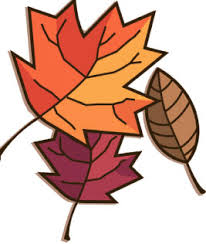 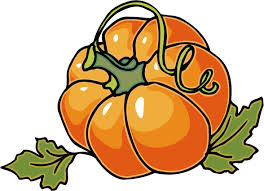 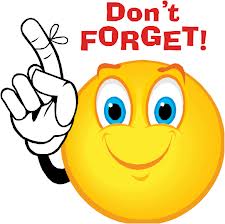  Every Tuesday we have Gross Motor outside or in the learning center please send your child in tennis shoes     ***This calendar is subject to change and you will be updated of changes from your preschool teacher***SUNDAYMONDAYTUESDAYWEDNESDAYTHURSDAYFRIDAYSATURDAYUnit:  All About Me12345Unit: Hygiene and Safety6     Letter H7Bullying SeriesMillridge MPR7-8pmPTG Meeting 7pm8910111213Letter T14Bullying SeriesMillridge MPR7-8pm151617   NEOEA Day   No School181920Letter IFamily Project-Hygiene chart turned in212223242526Unit:Social SKills27  Letter U2829                30                31Happy Halloween